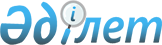 О внесении изменений в постановление Правительства Республики Казахстан от 28 декабря 2007 года № 1339 "Об утверждении Правил назначения и выплаты социального пособия, а также определения его размера"
					
			Утративший силу
			
			
		
					Постановление Правительства Республики Казахстан от 2 июля 2015 года № 503. Утратило силу постановлением Правительства Республики Казахстан от 28 декабря 2015 года № 1103      Сноска. Утратило силу постановлением Правительства РК от 28.12.2015 № 1103 (вводится в действие с 01.01.2016).      Правительство Республики Казахстан ПОСТАНОВЛЯЕТ:



      1. Внести в постановление Правительства Республики Казахстан от 28 декабря 2007 года № 1339 «Об утверждении Правил назначения и выплаты социального пособия, а также определения его размера» (САПП Республики Казахстан, 2007 г., № 50, ст. 618) следующие изменения: 



      заголовок изложить в следующей редакции:

      «Об определении размеров социального пособия по временной нетрудоспособности»;



      пункт 1 изложить в следующей редакции:

      «1. Определить размеры социального пособия по временной нетрудоспособности согласно приложению к настоящему постановлению.»;



      Правила назначения и выплаты социального пособия, а также определения его размера, утвержденные указанным постановлением, изложить в новой редакции согласно приложению к настоящему постановлению.



      2. Настоящее постановление вводится в действие по истечении десяти календарных дней после дня его первого официального опубликования.       Премьер-Министр

      Республики Казахстан                       К. Масимов

Приложение           

к постановлению Правительства

Республики Казахстан     

от 2 июля 2015 года № 503  Утверждены          

постановлением Правительства 

Республики Казахстан    

от 28 декабря 2007 года № 1339 Размеры социального пособия по временной нетрудоспособности      1. Размер социального пособия по временной нетрудоспособности (далее - пособие) конкретного работника определяется из расчета его средней заработной платы, исчисленной в соответствии с пунктом 3 статьи 136 Трудового кодекса Республики Казахстан. 

      2. Если временная нетрудоспособность начинается в предшествующем году, а заканчивается в текущем, то расчет пособия и месячное ограничение его размера производятся в два приема с применением месячного расчетного показателя соответствующего года. 

      3. Размер месячного пособия не может превышать пятнадцатикратной величины месячного расчетного показателя за соответствующий год, за исключением размеров пособий, выплачиваемых работникам в связи с трудовым увечьем или профессиональным заболеванием, работающим участникам, инвалидам Великой Отечественной войны и лицам, приравненным к ним, а также персоналу дипломатической службы, получающим пособие в иностранной валюте в период пребывания за границей. 

      4. Размер пособия работающим участникам, инвалидам Великой Отечественной войны и лицам, приравненным к ним, составляет сто процентов средней заработной платы. 

      5. Размер пособия, выплачиваемого в связи с трудовым увечьем или профессиональным заболеванием работника, составляет сто процентов средней заработной платы. 

      6. Размер пособия, выплачиваемого персоналу дипломатической службы в иностранной валюте в период пребывания за границей, составляет сто процентов средней заработной платы. 
					© 2012. РГП на ПХВ «Институт законодательства и правовой информации Республики Казахстан» Министерства юстиции Республики Казахстан
				